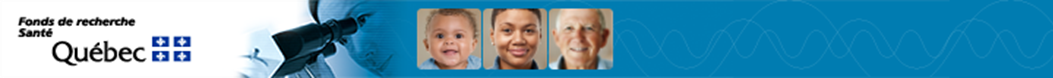 FORMULAIRE POUR LE MILIEU D’ACCUEIL – OFFRE DE STAGE POUR LE PROGRAMME DE BOURSE D’INITIATION À LA RECHERCHE AU 1er CYCLEDescription du projet d’initiation à la recherche (définir les rôles et tâches confiés à la personne stagiaire):Courte description du milieu d’accueil : (maximum 5 lignes)Description de la formation complémentaire qui sera offerte à la personne stagiaire et du mentorat disponible dans le milieu d’accueil:ANNEXEComplétez le calendrier des activités prévues ci-dessous en lien avec les objectifs du stage. Précisez le nombre d’heures de présence par semaine que la personne stagiaire devra effectuer sur le lieu des activités de recherche.SIGNATURES													 ________________________________________ 				Signature de la personne qui supervise le stage						Date ___________Nom :________________________________________ 				Signature de la personne stagiaire							Date ___________Nom : INFORMATIONS SUR LA PERSONNE STAGIAIREINFORMATIONS SUR LA PERSONNE STAGIAIREPrénom et nom :      Numéro de dossier FRQS :      Établissement/Université :      Établissement/Université :      Programme et niveau d’étude en cours:     Programme et niveau d’étude en cours:     INFORMATIONS SUR LE MILIEU D’ACCUEILINFORMATIONS SUR LE MILIEU D’ACCUEILINFORMATIONS SUR LE MILIEU D’ACCUEILNom du milieu universitaire:      Nom du milieu universitaire:      Nom du milieu universitaire:      CoordonnéesCoordonnéesCoordonnéesAdresse :      Adresse :      Téléphone :       Superviseur(e) du stage (personne-ressource)Superviseur(e) du stage (personne-ressource)Superviseur(e) du stage (personne-ressource)Prénom et nom:      Prénom et nom:      Téléphone :                         poste :      Titre :      Titre :      Courriel :      Unité/département :      Unité/département :      Unité/département :      INFORMATIONS SUR LE STAGEINFORMATIONS SUR LE STAGEINFORMATIONS SUR LE STAGEDate de début du stage :      Date de fin du stage :      Date de fin du stage :      Durée du stage en nombre de semaines:      Durée du stage en nombre de semaines:      Durée du stage en nombre de semaines:      Nombre d’heures par semaine (en moyenne) qui seront consacrées au stage:      Nombre d’heures par semaine (en moyenne) qui seront consacrées au stage:      Nombre d’heures par semaine (en moyenne) qui seront consacrées au stage:      Nombre d’heures total du stage :         (maximum 280 heures)Nombre d’heures total du stage :         (maximum 280 heures)Nombre d’heures total du stage :         (maximum 280 heures)SemaineActivités prévues en lien avec les objectifs du stageNombre d’heures de présence123456789101112131415161718192021222324